附件：技术规格及基本要求：品目号货物名称品牌技术规格及要求数量1-1幼儿园班级专用节能饮水机永宸/AO史密斯/宝腾产品类型：2龙头节能饮水设备（一）参数：1、水胆容量：≥18L； 2、供水量：温开水≥60L/H；3、电源： 220V 50Hz；4、功率： ≥2KW；5、净水方式： RO75G+3.2压力桶；6、外形尺寸：≥（600mm *410mm *1050mm）；7、出水方式：2个温开水。（二）产品材质：1、水槽采用304不锈钢，厚度≥1.0mm防溅水设计；2、面板和侧板厚度为≥0.6mm，采用不锈钢材质（带卡通图案）；3、水胆采用304不锈钢，厚度≥1.0mm。（三）安全技术：1、采用触摸按钮取水方式；双重泄压装置（常压式设计）；设备外表应平整光滑，其易触及的零部件棱边和尖角应圆滑或加以防护；4、防漏电、防蒸汽、防超温、防触电、防断电。（四）智能技术参数：1、采用智能数码控制系统，水不开，则无水流出，避免饮用生水；2、具有定时开关机功能（一天内可调控3个时间段）带有水位/温度显示、加热提示、温保提示等数码一体化控制功能；3、全自动运行（自动进水，自动加热，精准控温），全年无人值守。（五）过滤配置：1、五级过滤（PP棉+颗粒活性炭+活性炭+≥75GRO+后置活性炭）保证出水水质达到或高于国家标准GB5749-2006。（所投饮水机具有反渗透水质处理器的卫生许可批件，供应商必须提供水批件的所有页面进行校对，批件型号必须与所投产品型号相一致，批件内容中的主要成份或部件必须具有反渗透组件。）2、所投产品须具有中国节水产品认证证书（需对应所投产品型号）。（六）节能技术配置：1、采用热交换技术，内外管均采用304波纹管。水温调控不得采用原水或经过净化处理的原水和热水直接混合方式，温水龙头出水水温可调控到30℃-70℃范围中的某一温度。(七)其它要求1、所投产品符合国家强制使用安全规定，提供3C认证证书（必须体现所投型号）。2、所投产品部件使用食品级材料，提供食品接触产品安全认证证书。（必须体现所投型号）。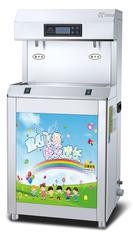 9台1-2安装费用设备安装费用、预埋排水管9台1-3材料费用漏电开关、进水管、排水管、供电线路等9台1-4      办公室专用节能饮水机永宸/AO史密斯/宝腾产品类型： 2龙头节能饮水设备（一）参数：水胆容量： ≥10L；供水量：≥ 开水20L/H 净化水16L/H ；电源：  220V 50HZ；功率：≥ 1000W；过滤：RO100G+2G压力桶；外形尺寸：≥ （420*3600*1350）mm；出水方式：一开一净化。（二）过滤配置：1、五级过滤（PP棉+颗粒活性炭+活性炭+≥75GRO+后置活性炭）保证出水水质达到或高于国家标准GB5749-2006。（所投饮水机具有反渗透水质处理器的卫生许可批件，供应商必须提供水批件的所有页面进行校对，批件型号必须与所标产品型号相一致，批件内容中的主要成份或部件必须具有反渗透组件。）2、所投产品须具有中国节水产品认证证书（需对应所投产品型号）。（三）产品材质：1、水槽采用304不锈钢，厚度≥1.0mm防溅水设计；2、面板和侧板厚度为≥0.6mm，采用不锈钢材质；3.水胆采用304不锈钢，厚度≥1.0mm。（四）节能技术配置:1、采用热交换技术，内外管均采用304波纹管；2、水温调控不得采用原水或经过净化处理的原水和热水直接混合方式，温水龙头出水水温可调控到30℃-70℃范围中的某一温度。（五）安全技术配置:1、采用触摸按钮取水方式；2、双重泄压装置（常压式设计）；3、设备外表应平整光滑，其易触及的零部件棱边和尖角应圆滑或加以防护；4、防漏电、防蒸汽、防超温、防触电、防断电。（六）智能技术配置:1、采用智能数码控制系统，水不开，则无水流出，避免饮用生水；2、具有定时开关机功能（一天内可调控3个时间段）带有水位/温度显示、加热提示、温保提示等数码一体化控制功能；3、全自动运行（自动进水，自动加热，精准控温），全年无人值守。（七）其它要求1、所投产品符合国家强制使用安全规定，提供3C认证证书（必须体现所投型号）。2、所投产品部件使用食品级材料，提供食品接触产品安全认证证书。（必须体现所投型号）。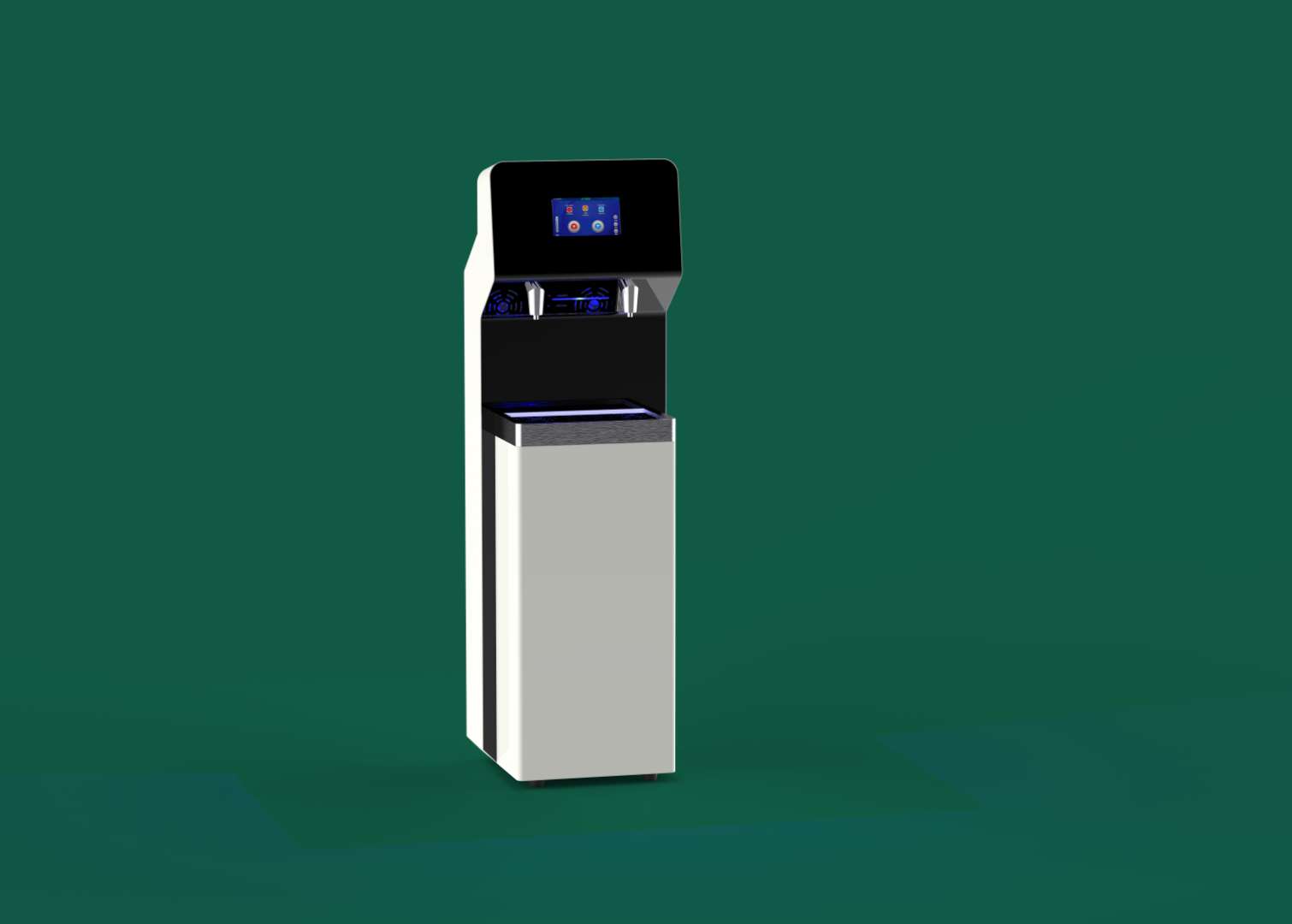 9台1-5安装设备安装费用、  预埋排水管                               9台1-6材料费用漏电开关、进水管、排水管、供电线路等9台1-7节能饮水机永宸/ AO史密斯/宝腾产品类型： 3龙头节能饮水设备（一）参数：水胆容量≥30L；供水量：开水120L/H直饮水60L/H；电源：380V 50Hz；功率：≥9KW；  过滤：RO400G+11G压力桶；外形尺寸：≥（950mm*500mm*1850mm）；出水方式：一开一温一直饮；出水量：≥开水50L/H ; 温开水; 60L/H  直饮水40L/H；断电（停电）延时功能：停电延时正常工作1小时。（二）过滤配置：1、五级过滤（ PP棉+颗粒活性炭+活性炭+400GRO+后置活性炭）保证出水水质达到或高于国家标准GB5749-2006。（所投饮水机具有反渗透水质处理器的卫生许可批件，供应商必须提供水批件的所有页面进行校对，批件型号必须与所投产品型号相一致，批件内容中的主要成份或部件必须具有反渗透组件。）2、所投产品须具有中国节水产品认证证书（需对应所投产品型号）。（三）产品产品材质：1、水槽采用304不锈钢，厚度≥1.0mm防溅水设计；2、面板和侧板厚度为≥0.6mm，采用不锈钢材质（带卡通图案）；3、水胆采用304不锈钢，厚度≥1.0mm。（四）节能技术配置:1、采用热交换技术，内外管均采用304波纹管。2、水温调控不得采用原水或经过净化处理的原水和热水直接混合方式，温水龙头出水水温可调控到30℃-70℃范围中的某一温度。（五）安全技术配置：1、采用触摸按钮取水方式。2、双重泄压装置（常压式设计）。3、设备外表应平整光滑，其易触及的零部件棱边和尖角应圆滑或加以防护。4、防漏电、防蒸汽、防超温、防触电、防断电。（六）智能技术配置：1、采用智能数码控制系统，水不开，则无水流出，避免饮用生水，2、具有定时开关机功能（一天内可调控3个时间段）带有水位/温度显示、加热提示、温保提示等数码一体化控制功能。3、全自动运行（自动进水，自动加热，精准控温），全年无人值守。（七）其它要求1、所投产品部件使用食品级材料，提供食品接触产品安全认证证书。（必须体现所投型号）。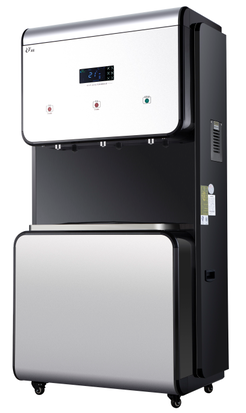 2台1-8安装设备安装费用 、预埋排水管                                   2台1-9材料费用漏电开关、进水管、排水管、供电线路等2台